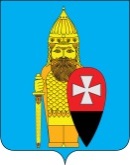 СОВЕТ ДЕПУТАТОВ ПОСЕЛЕНИЯ ВОРОНОВСКОЕ В ГОРОДЕ МОСКВЕРЕШЕНИЕот 25 января 2017 года № 01/04Об утверждении положения о порядке регистрации Уставов территориальных общественныхсамоуправлений на территории поселения Вороновское   В соответствии с Федеральным Законом от 06 октября 2003 года № 131-ФЗ «Об общих принципах организации местного самоуправления в Российской Федерации», Законом города Москвы от 06 ноября 2002 года № 56 «Об организации местного самоуправления в городе Москве», Уставом поселения Вороновское;Совет депутатов поселения Вороновское решил:   1. Утвердить положение о порядке регистрации Уставов территориальных общественных самоуправлений на территории поселения Вороновское (Приложение 1).   2. Утвердить примерную форму Устава территориального общественного самоуправления (Приложение 2).   3. Считать утратившим силу решение Совета депутатов сельского поселения Вороновское от 13 апреля 2006 года № 02/03 «Об утверждении Положения «О порядке регистрации Уставов территориальных общественных самоуправлений на территории сельского поселения Вороновское».   4. Опубликовать настоящее решение в бюллетене «Московский муниципальный вестник» и разместить на официальном сайте администрации поселения Вороновское в информационно – телекоммуникационной сети «Интернет».   5. Контроль за исполнением настоящего решения возложить на Главу поселения Вороновское М.К. Исаева.Главапоселения Вороновское                                                                                 М.К. Исаев                                                                                                                                                           Приложение 1к решению Совета депутатов поселения Вороновскоеот 25 января 2017 года № 01/04Положение о порядке регистрации уставов территориальных общественных самоуправлений на территории поселения Вороновское                                        1. Основные понятия   1. Территориальное общественное самоуправление - это деятельность, основанная на добровольной самоорганизации членов местного сообщества по месту жительства на части территории муниципального образования для самостоятельного и под свою ответственность осуществления собственных инициатив в вопросах местного значения непосредственно или через избираемые ими органы (уполномоченных выборных лиц).   2. Территориальное образование - часть населенной территории муниципального образования, в границах которой осуществляется территориальное общественное самоуправление.   3. Территориальное сообщество - общность граждан, проживающих на территории территориального образования, объединившихся для осуществления собственных инициатив в вопросах местного значения.   4. Орган территориального общественного самоуправления - избранный членами территориального сообщества орган, выполняющий представительные и организационно-распорядительные функции по осуществлению инициатив членов территориального сообщества в вопросах местного значения в границах территориального образования.   5. Уполномоченное выборное лицо территориального общественного самоуправления - избранное членами территориального сообщества или органом территориального общественного самоуправления из своего состава лицо, выполняющее представительные и организационно - распорядительные функции по осуществлению инициатив членов территориального сообщества в вопросах местного значения в границах территориального образования.2. Учреждение территориального общественного самоуправления   1. Учреждение территориального общественного самоуправления осуществляется на учредительном собрании (сходе) или конференции членов местного сообщества, проживающих на территории, где предполагается осуществлять территориальное общественное самоуправление.   2. Организацию учредительного собрания (схода) или конференции осуществляет инициативная группа членов местного сообщества численностью не менее трех человек, проживающих на соответствующей территории.   3. Инициативная группа принимает решение о проведении учредительного собрания (схода) либо конференции в зависимости от числа членов местного сообщества, проживающих на данной территории, ее размеров, местных условий и других обстоятельств, а также осуществляет подготовку проектов необходимых документов.   4. Инициативная группа письменно информирует Главу муниципального образования о своем создании и предлагает согласовать территориальные границы деятельности, в пределах которых предполагается осуществление территориального общественного самоуправления, с предоставлением следующих документов:   - информационное письмо о создании территориального общественного самоуправления;   - схему расположения границ территории территориального общественного самоуправления, заверенную подписями инициативной группы по организации территориального общественного самоуправления;   - письменное описание границ территориального общественного самоуправления;   - протокол собрания жителей территориального образования по вопросу создания территориального общественного самоуправления  и назначении уполномоченного лица (подписанный всеми участниками собрания).   5. При получении пакета документов, Глава поселения поручает администрации поселения в течении 30-ти дней провести проверку соответствия представленных документов требованиям действующего законодательства. а также соответствия указанных границ территории территориального общественного самоуправления.   6. По результатам проверки, при отсутствии каких-либо замечаний вопрос о согласовании границ территориального общественного самоуправления рассматривается на ближайшем заседании Совета депутатов. Результатом согласования границ территориального общественного самоуправления является решение Совета депутатов поселения Вороновское.Заверенная копия решения Совета депутатов поселения Вороновское о согласовании границ направляется заявителю.   7. При наличии замечаний в представленных документах, а также несоответствия указанных границ территории территориального общественного самоуправления Глава поселения информирует об этом заявителя.   8. После завершения процесса согласования установления территориальных границ деятельности, инициативная группа письменно, за четырнадцать дней до учредительного собрания (схода) или конференции извещает членов местного сообщества, проживающих на территории, где предполагается осуществлять территориальное общественное самоуправление и Главу муниципального образования о дате, месте и времени проведения учредительного собрания (схода) или конференции.   Глава муниципального образования, представительный орган местного самоуправления вправе присутствовать лично или направить для участия в учредительном собрании (сходе) или конференции своих представителей с правом совещательного голоса.   9. Учредительное собрание (сход) или конференция принимает решение об организации и осуществлении на данной территории территориального общественного самоуправления; дает наименование территориальному образованию, где предполагается осуществление территориального общественного самоуправления; определяет цели деятельности и вопросы местного значения, в решении которых намерены принимать участие члены территориального сообщества, принимает Устав территориального образования.   10. В Уставе территориального общественного самоуправления устанавливаются:   а) территория, на которой оно осуществляется;   б) цели, задачи, формы и основные направления деятельности территориального общественного самоуправления;   в) порядок формирования, прекращения полномочий, права и обязанности, срок полномочий органов территориального общественного самоуправления;   г) порядок принятия решений;   д) порядок приобретения имущества, а также порядок использования и распоряжения указанным имуществом и финансовыми средствами;   е) порядок прекращения осуществления территориального общественного самоуправления.   Дополнительные требования к Уставу территориального общественного самоуправления органами местного самоуправления устанавливаться не могут.   Решения учредительного собрания (схода) или конференции оформляются протоколом.3. Регистрация Устава территориального общественного самоуправления   1. Территориальное общественное самоуправление считается учрежденным с момента регистрации Устава территориального общественного самоуправления уполномоченным органом местного самоуправления поселения Вороновское.   2. Уполномоченным органом местного самоуправления поселения Вороновское, осуществляющим регистрацию Устава территориального общественного самоуправления, является Совет депутатов поселения Вороновское.   3. Для регистрации Устава территориального общественного самоуправления лицо, уполномоченное собранием или конференцией граждан, осуществляющих территориальное общественное самоуправление (далее - заявитель), представляет на имя Главы поселения Вороновское следующий комплект документов:   - заявление о регистрации Устава территориального общественного самоуправления;   - копию решения Совета депутатов поселения Вороновское о согласовании границ территориального общественного самоуправления;   - протокол собрания или конференции граждан территориальное общественное самоуправление, на котором принято решение о наделении полномочиями заявителя на осуществление действий, необходимых для регистрации Устава территориального общественного самоуправления, а так же решение об утверждении Устава учреждаемого территориального общественного самоуправления (подлинник либо нотариально заверенная копия);   - два экземпляра текста Устава, принятого собранием или конференцией граждан территориального общественного самоуправления, прошитого, пронумерованного и заверенного подписью заявителя на последнем листе каждого экземпляра.   4. Представленный пакет документов рассматривается на ближайшем заседании Совета депутатов поселения Вороновское.   5. Решение о регистрации Устава территориального общественного самоуправления или об отказе в регистрации принимается Советом депутатов поселения Вороновское и оформляется в виде решения. Датой регистрации является дата принятия соответствующего решения.    6. Решение об отказе в регистрации Устава территориального общественного самоуправления может быть принято только при наличии одного либо нескольких из следующих оснований:   - предоставление неполного перечня документов, предусмотренных настоящим Положением;   - подача заявления неуполномоченным лицом, в том числе, отсутствие полномочий которого выяснилось в ходе проверки подлинности представленных документов;   - выявление недостоверности документов в результате проведения проверки их подлинности;   - несоответствие представленных документов требованиям действующего законодательства, в том числе настоящего Положения.   7. После принятии решения о регистрации Устава территориального общественного самоуправления заявителю выдается:   - один экземпляр Устава территориального общественного самоуправления, с указанием на титульном листе Устава порядкового номера и даты регистрации, заверенный подписью Главы поселения и печатью Совета депутатов поселения Вороновское (второй экземпляр Устава хранится в материалах дела);   - заверенная копия решения Совета депутатов о регистрации Устава.   7.1. В случае принятия решения об отказе в регистрации Устава территориального общественного самоуправления заявителю выдается:   - два экземпляра Устава территориального общественного самоуправления, в представленном виде;   - заверенная копия решения Совета депутатов об отказе в регистрации Устава.Остальные документы, представленные на регистрацию, не возвращаются и хранятся в материалах дела.   8. В случае, если учредительное собрание (сход) или конференция принимает решение о государственной регистрации территориального сообщества, то кроме регистрации в органах местного самоуправления необходимо провести государственную регистрацию по процедуре, предусмотренной Федеральным законом "Об общественных объединениях" для регистрации органов общественной самодеятельности.4. Заключительные положения   1. При внесении изменений в Устав территориального общественного самоуправления процедура регистрации таких изменений производится в порядке, предусмотренном настоящим Положением для регистрации устава, с учетом следующих особенностей:   1.1. При подаче заявления о регистрации изменений в Устав предоставляется копия решения Совета депутатов о регистрации Устава территориального общественного самоуправления.   1.2. Вместе с заявлением о регистрации изменений предоставляются две копии Устава в новой редакции (прошитые, пронумерованные и заверенные подписью заявителя на последнем листе каждого экземпляра) и оригинал ранее зарегистрированного Устава.   2. При регистрации изменений заявителю выдается Устав в новой редакции с указанием на титульном листе Устава порядкового номера и даты регистрации, заверенный подписью Главы поселения и печатью Совета депутатов поселения Вороновское.    3. Ранее зарегистрированный устав, на титульном листе которого проставляется отметка "Утратил силу в связи с регистрацией в новой редакции", с подписью Главы поселения и печатью Совета депутатов поселения Вороновское заявителю не возвращается и хранится в материалах дела.   4. В случае отказа в регистрации заявителю возвращается оригинал ранее зарегистрированного Устава и один экземпляр представленного на регистрацию Устава в новой редакции, остальные документы не возвращаются и хранятся в материалах дела.    5. При обращении лица, уполномоченного территориальным общественным самоуправлением, за выдачей копии Устава такого территориального общественного самоуправления, в этом случае копия Устава заверяется печатью Совета депутатов и подписью Главы поселения с отметкой на титульном листе "КОПИЯ".   6. При прекращении деятельности территориального общественного самоуправления в 3-дневный срок с момента принятия соответствующего решения уполномоченным органом территориального общественного самоуправления заявитель представляет на имя Главы поселения следующие документы:   - заявление с уведомлением о прекращении деятельности территориального общественного самоуправления;   - решение уполномоченного органа территориального общественного самоуправления о прекращении осуществления территориального общественного самоуправления (подлинник либо нотариально заверенная копия);   - документ, подтверждающий полномочия заявителя совершать данные действия от имени территориального общественного самоуправления;   - экземпляр устава территориального общественного самоуправления, выданный при регистрации устава (изменений в устав) территориального общественного самоуправления.   7. Представленный пакет документов о прекращении деятельности территориального общественного самоуправления рассматривается на ближайшем заседании Совета депутатов поселения Вороновское. путем принятия решения о признании утратившим силу правового акта о регистрации устава территориального общественного самоуправления.   8. Датой прекращения деятельности территориального общественного самоуправления является дата принятия решения Совета депутатов поселения Вороновское о признании утратившим силу решения о регистрации устава территориального общественного самоуправления.Приложение 2к решению Совета депутатовпоселения Вороновскоеот 25 января 2017 года № 01/04Утвержден решением собранияграждан ТОС____________________________от «___»_________ 2010 г.Устав территориального общественного самоуправления«_____________________________________________»Общие положенияСтатья 1. Территориальное общественное самоуправление   1. Территориальное общественное самоуправление (далее - ТОС) - самоорганизация граждан по месту их жительства на части территории  поселений   для    самостоятельного    и  под свою ответственность осуществления собственных инициатив по вопросам местного значения.   2.ТОС осуществляется непосредственно населением путем проведения собраний  граждан, а также через выборный орган управления ТОС.Cтатья 2. Правовая основа и основные принципы осуществления  ТОС   1.	Правовую основу осуществления ТОС в муниципальном образовании составляют: Конституция Российской Федерации, Федеральный закон «Об общих принципах организации местного самоуправления в Российской Федерации», Федеральный закон «О некоммерческих организациях»; Устав поселения Вороновское, Положение о порядке регистрации Устава территориального общественного самоуправления, настоящий Устав.   2. Основными принципами осуществления ТОС являются законность, гласность, выборность органа управления ТОС и его подотчетность   населению, проживающему  на   соответствующей территории, взаимодействие с органами местного самоуправления поселения Вороновское.Статья 3. Наименование и место нахождения ТОС   1.  Полное наименование: территориальное общественное самоуправление «____________».   2. Сокращенное   наименование:  ТОС   «________________».   3. Место нахождения: «_____________________».Статья 4. Правовое положение ТОС   1. ТОС «______________»  не является юридическим лицом.Статья 5. Территория ТОС   1. Территориальное общественное самоуправление осуществляется в пределах следующей территории проживания граждан:____________________________________________________   2. Границы территории, на которой осуществляется ТОС, установлены решением Совета депутатов поселение Вороновское  от «___» ____________ 20___года № ____. II. Участники ТОС Статья 6. Право граждан на осуществление ТОС   1.	В осуществлении ТОС вправе принимать участие граждане Российской Федерации, проживающие на территории ТОС	«________________» и имеющие на территории ТОС недвижимое имущество, достигшие восемнадцатилетнего возраста.   2. Иностранные граждане, достигшие восемнадцатилетнего возраста и проживающие на указанной территории, вправе принимать участие в осуществлении ТОС в соответствии с международными договорами Российской Федерации.   3.	Лица, указанные в пункте 1 настоящей статьи (далее - граждане), вправе инициировать создание ТОС на соответствующей территории, принимать участие в собраниях граждан, избирать и быть избранными в Совет ТОС.III. Цели создания и полномочия ТОССтатья 7. Цели создания и полномочия ТОС   1.	Основной целью ТОС является самостоятельное осуществление гражданами  собственных инициатив по решению вопросов местного значения.   2.	В целях самостоятельного осуществления гражданами собственных инициатив по решению вопросов местного значения ТОС обладает следующими полномочиями:1) защита прав и законных интересов жителей;2)	содействие в проведении акций милосердии и благотворительности органами местного самоуправления муниципального образования, благотворительными фондами, гражданами и их объединениями, участие в распределении гуманитарной и иной помощи;3)	в установленном законом порядке оказание содействия правоохранительным органам в поддержании общественного порядка на территории ТОС;4) 	работа с детьми и подростками, в том числе:содействие в организации отдыха детей в каникулярное время;содействие в организации детских клубов на территории ТОС;5)	 внесение предложений в органы местного самоуправления муниципального образования по вопросам, затрагивающим интересы граждан, по использованию земельных участков на территории ТОС под детские и оздоровительные площадки, скверы, площадки для выгула собак, а также для других общественно-полезных целей; общественный контроль за санитарно-эпидемиологической обстановкой и пожарной безопасностью; участие в общественных мероприятиях по благоустройству территории; информирование населения о решениях органов местного самоуправления муниципального образования, принятых по предложению или при участии ТОС; Содействие работе народных дружин, санитарных дружин, товарищеских судов;10) создание объектов коммунально-бытового назначения на территории ТОС в соответствии с действующим законодательством за счет собственных средств, добровольных взносов, пожертвований населения, иных юридических и физических лиц;11) 	осуществление иных полномочий, не противоречащих действующему законодательству и служащих достижению уставных целей.IV. Органы ТОС Статья 8. Собрание (конференция) граждан   1. Высшим органом управления ТОС является собрание граждан.   2. Собрание граждан может созываться органами местного самоуправления муниципального образования, Советом ТОС или инициативными группами граждан по мере необходимости, но не реже одного раза в год.   В случае созыва собрания инициативной группой граждан численность такой группы не может быть менее 10% от числа жителей территории ТОС. Собрание  граждан, созванное инициативной группой, проводится не позднее 30 дней со дня письменного обращения инициативной группы в Совет ТОС.   3.	Собрание граждан правомочно, если в нем принимает участие не менее половины граждан, проживающих на территории ТОС.   Администрация муниципального образования и граждане, проживающие на территории ТОС, уведомляются о проведении собрания  граждан не позднее, чем за 10 дней до дня проведения собрания .   4.	К исключительным полномочиям собрания граждан относятся: - внесение изменений в структуру органов ТОС; - принятие новой редакции настоящего устава, внесение в него изменений; - избрание органов ТОС (Совета ТОС, иных органов); - определение основных направлений деятельности ТОС; - утверждение сметы доходов и расходов ТОС и отчета о ее исполнении;           -  рассмотрение и утверждение отчетов о деятельности органов ТОС (Совета ТОС, иных органов), отзыв членов органов ТОС (Совета ТОС, иных органов).   5.	К компетенции собрания (конференции) граждан также относится:принятие решения о прекращении ТОС;внесение проектов муниципальных правовых актов в органы местного самоуправления муниципального образования;-	принятие решения о вступлении ТОС в ассоциации (союзы) Общественного самоуправления;-	решение иных вопросов, не противоречащих действующему законодательству.   6.	Решения собрания принимается большинством голосов присутствующих граждан, оформляются протоколом и в течение 10 дней доводятся до сведения органов местного самоуправления муниципального образования.   7.	 Решения собраний граждан, принимаемые в пределах действующего законодательства и своих полномочий, для органов власти и граждан, проживающих на территории ТОС, носят рекомендательный характер.   Решения собраний граждан для органа ТОС (Совета ТОС, иных органов) носят обязательный характер.   Решения, принимаемые на собраниях граждан, затрагивающие имущественные и иные права граждан, объединений собственников жилья и других организаций, носят рекомендательный характер.Статья 9. Совет ТОС   1. Совет ТОС подконтролен и подотчетен собранию граждан.   2. Совет ТОС отчитывается о своей деятельности не реже одного раза в год на собрании  граждан.   3.	Совет ТОС состоит из 5 человек, избираемых на собрании граждан открытым голосованием сроком на 1(один)	год.   4.	Членом Совета ТОС может быть избран  гражданин, достигший восемнадцатилетнего возраста, проживающий на территории ТОС и выдвинувший свою кандидатуру в Совет ТОС.   5. Члены Совета ТОС могут принимать участие в деятельности органов местного самоуправления муниципального образования по вопросам, затрагивающим интересы жителей соответствующей территории, с правом совещательного голоса.   6. Полномочия члена Совета ТОС прекращаются досрочно в случае: смерти; отставки по собственному желанию;3) признания судом недееспособным или ограниченно дееспособным; признания судом безвестно отсутствующим или объявления умершим; вступления   в  отношении  его  в законную силу обвинительного приговора суда; выезда за пределы территории ТОС  на постоянное место жительства; отзыва собранием  граждан; досрочного прекращения полномочий Совета ТОС;9)	призыва   на   военную   службу   или   направления   на заменяющую ее альтернативную гражданскую службу;          10) в иных случаях, установленных законодательством.   7.	 Заседания Совета ТОС проводятся по мере необходимости, но не реже одного раза в месяц в соответствии с утвержденным планом работы Совета ТОС.          - Созыв внеочередного заседания Совета ТОС осуществляет его председатель.          - Повестка дня заседания утверждается председателем Совета ТОС.          - Заседания Совета ТОС ведет председатель Совета ТОС или по его поручению - один из заместителей председателя Совета ТОС.- Заседание Совета ТОС считается правомочным, если на нем присутствует не менее половины его членов.   8.	Совет ТОС:- представляет интересы населения, проживающего на соответствующей территории;обеспечивает исполнение решений, принятых на собраниях  граждан; осуществляет хозяйственную деятельность по содержанию жилищного фонда, благоустройству территории, иную хозяйственную деятельность, направленную на удовлетворение социально-бытовых потребностей граждан, проживающих на территории ТОС; вносит в органы местного самоуправления муниципального образования проекты муниципальных правовых актов; осуществляет взаимодействие с органами местного самоуправления муниципального образования на основе заключаемых между ними договоров и соглашений.   9.	Полномочия Совета ТОС прекращаются досрочно: в случае принятия собранием граждан решения о роспуске Совета ТОС; в случае принятия Советом ТОС решения о самороспуске. При этом решение о самороспуске принимается не менее чем 2/3 голосов от установленного числа членов Совета ТОС;в случае вступления в силу решения суда о неправомочности данного состава Совета ТОС.   В случае досрочного прекращения полномочий Совета ТОС созывается собрание  граждан, на котором избирается новый состав Совета ТОС.   10. Совет ТОС может быть распущен, а члены Совета ТОС могут быть отозваны собранием в случае, если такое решение принято большинством в 2/3 голосов от числа присутствующих граждан.   11. Решения Совета ТОС принимаются большинством голосов от общего числа присутствующих на заседании его членов путем открытого голосования.При равенстве голосов решающее значение имеет голос председателя Совета ТОС.   12. Решения Совета ТОС, принимаемые	в пределах действующего законодательства и своих полномочий, для органов власти и граждан, проживающих на территории ТОС, носят рекомендательный характер.Статья 10. Председатель Совета ТОС   1. Совет ТОС возглавляет председатель, избираемый собранием  ТОС из своего состава.   2. Председатель Совета ТОС:   - представляет ТОС в суде, в отношениях с органами государственной власти, органами местного самоуправления, предприятиями, учреждениями, организациями независимо от их форм собственности, а также в отношениях с гражданами;   - председательствует на заседаниях Совета ТОС с правом решающего голоса;   - организует деятельность Совета ТОС;   - организует подготовку и проведение собраний граждан, осуществляет контроль за реализацией принятых на них решений;   - ведет заседания Совета ТОС;   - информирует администрацию муниципального образования о деятельности ТОС;   - обеспечивает контроль за соблюдением правил противопожарной и экологической безопасности на территории ТОС;   - информирует органы санитарного, эпидемиологического и экологического контроля о выявленных нарушениях на территории ТОС;   - подписывает решения, протоколы заседаний и другие документы Совета ТОС;   - решает иные вопросы, отнесенные к его компетенции собранием граждан, органами местного самоуправления муниципального образования.   3. Полномочия председателя Совета ТОС прекращаются досрочно в случаях, предусмотренных пунктом 6 статьи 9 настоящего устава.Статья 11. Контрольно-ревизионный орган ТОС   1. Контрольно-ревизионная комиссия (ревизор) ТОС создается для содействия и контроля финансово-хозяйственной деятельности ТОС. Комиссия подотчетна только собранию  участников ТОС.   2. Комиссия осуществляет проверку финансово-хозяйственной деятельности исполнительного органа ТОС (уполномоченных ТОС) по итогам работы за год (в обязательном порядке), а также в любое время по поручению собрания (конференции) участников ТОС либо по собственной инициативе.   3. Для проверки финансово-хозяйственной деятельности исполнительного органа ТОС комиссией могут привлекаться сторонние эксперты и аудиторские организации.   4. Деятельность комиссии, ее права и обязанности регламентируются Уставом ТОС.   5. Члены комиссии не могут являться членами исполнительного иного выборного органа ТОС, уполномоченными ТОС.   6. Ревизия финансово - хозяйственной деятельности ТОС проводится не реже одного раза в год, результаты проверок и отчетов комиссии доводятся до членов ТОС и утверждаются на общем собрании участников ТОС.V. Экономическая основа ТОССтатья 12. Собственность и финансовые ресурсы ТОС   1.	Источниками формирования имущества ТОС в денежной и иных формах являются:- добровольные имущественные взносы и пожертвования; - другие, не запрещенные  и не ограниченные законом поступления.   2. Порядок организации и осуществления территориального общественного самоуправления, условия и порядок выделения необходимых средств из местного бюджета определяются уставом поселения и (или) нормативными правовыми актами представительного органа муниципального образования.VI. Прекращение деятельности ТОССтатья 13. Прекращение деятельности ТОС   1. Решение о прекращении деятельности ТОС принимается на собрании ТОС.   2. Соответствующее решение в 3-дневный срок с момента его принятии направляется Главе поселения Вороновское. Решение о прекращении деятельности ТОС является основанием для принятия решения Совета депутатов  об отмене регистрации устава ТОС и прекращении его деятельности.   3. Деятельность ТОС считается прекращенной с момента внесения соответствующей записи в реестр ТОС. 